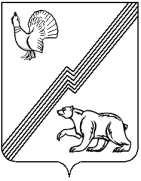 АДМИНИСТРАЦИЯ ГОРОДА ЮГОРСКАХанты-Мансийского автономного округа – ЮгрыПОСТАНОВЛЕНИЕот 06 августа 2013                                                                                                  № 2100
Об утверждении Перечня должностей муниципальной службы в администрации города Югорска, при замещении которых муниципальный служащий обязан представлять сведения о своих расходах, а также о расходах своих супруги (супруга) и несовершеннолетних детейРуководствуясь Федеральными законами от 02.03.2007 № 25-ФЗ «О муниципальной службе в Российской Федерации», от 03.12.2012 № 230-ФЗ «О контроле за соответствием расходов лиц, замещающих государственные должности, и иных лиц их доходам», от 25.12.2008 № 273-ФЗ «О противодействии коррупции»,в соответствии с законом Ханты-Мансийского автономного округа-Югры от 20.07.2007 № 113-оз «Об отдельных вопросах муниципальной службы в Ханты-Мансийском автономном округе-Югре», постановлением Губернатора Ханты-Мансийского автономного округа – Югры от 08.04.2013 № 47 «О перечне должностей муниципальной службывХанты-Мансийском автономном округе-Югре, при замещении которых муниципальный служащий обязан представлять сведения о своих расходах, а также о расходах своих супруги (супруга) и несовершеннолетних детей»:1. Утвердить Перечень должностей муниципальной службы в администрации города Югорска, при замещении которых муниципальный служащий обязан представлять сведения о своих расходах, а также о расходах своих супруги (супруга) и несовершеннолетних детей, согласно приложению.2. Опубликовать настоящее постановление в газете «Югорский вестник» и разместить на официальном сайте администрации города Югорска.3. Настоящее постановление вступает в силу после его официального опубликования в газете «Югорский вестник».Исполняющий обязанностиглавы администрациигорода Югорска                                                                         С.Д. ГолинПриложениек постановлениюадминистрации города Югорскаот 06 августа 2013 года  № 2100Переченьдолжностей муниципальной службы в администрации города Югорска, при замещении которых муниципальный служащий обязан представлять сведения о своих расходах, а также о расходах своих супруги (супруга) и несовершеннолетних детей1. Должности муниципальной службы в администрации города Югорска, отнесенные в соответствии с Реестром должностей муниципальной службы автономного округа, утвержденным Законом Ханты-Мансийского автономного округа - Югры от 20.07.2007 № 97-оз «О Реестре должностей муниципальной службы в Ханты-Мансийском автономном округе – Югре», к высшей и главной группе должностей, учрежденные для выполнения функции «руководитель».	2. Другие должности муниципальной службы в администрации города Югорска, замещение которых связано с коррупционными рисками:	2.1.Ведущая группа, функция «руководитель»:Начальник юридического отдела департамента жилищно-коммунального и строительного комплексаНачальник планово-экономического отдела департамента жилищно-коммунального и строительного комплексаНачальник отдела по бухгалтерскому учету департамента жилищно-коммунального и строительного комплексаНачальник производственно-аналитического отдела департамента жилищно-коммунального и строительного комплексаНачальник отдела технического надзора департамента жилищно-коммунального и строительного комплексаНачальник отдела подготовки строительства департамента жилищно-коммунального и строительного комплексаНачальник отдела по управлению муниципальным имуществом департамента муниципальной собственности и градостроительства Начальник отдела земельных ресурсов по работе с физическими лицами департамента муниципальной собственности и градостроительстваНачальник отдела земельных ресурсов по работе с юридическими лицами департамента муниципальной собственности и градостроительстваНачальник отдела по работе с физическими лицами управления архитектуры и градостроительства департамента муниципальной собственности и градостроительстваНачальник юридического отдела департамента муниципальной собственности и градостроительстваНачальник контрольно-ревизионного отдела департамента финансовНачальник отдела по труду управления экономической политикиНачальник отдела муниципальных закупок управления  экономической политикиНачальник отдела по реализации административной реформы управления экономической политикиНачальник отдела развития потребительского рынка и предпринимательства управления экономической политикиНачальник отдела общего, дошкольного и дополнительного образования детей управления образованияНачальник отдела оценки качества образования управления образованияНачальник отдела социально - экономических программ управления по физической культуре, спорту, работе с детьми и молодежью.Начальник отдела по организационно-массовой работе управления по физической культуре, спорту, работе с детьми и молодежьюНачальник отдела информационных ресурсов управления информационной политики Заместитель начальника планово-экономического отдела департамента жилищно-коммунального и строительного комплексаЗаместитель начальника отдела технического надзора департамента жилищно-коммунального и строительного комплексаЗаместитель начальника отдела подготовки строительства департамента жилищно-коммунального и строительного комплексаЗаместитель начальника управления архитектуры и градостроительства - заместитель главного архитектора департамента муниципальной собственности и градостроительстваЗаместитель начальника по учету и отчетности отдела по управлению муниципальным имуществом департамента муниципальной собственности и градостроительстваЗаместитель начальника бюджетного управления – начальник отдела сводного бюджетного планирования департамента финансовЗаместитель начальника контрольно-ревизионного отдела департамента финансовЗаместитель начальника отдела муниципальных закупок управления экономической политикиЗаместитель начальника отдела по реализации административной реформы управления экономической политикиЗаместитель начальника отдела социально – экономического развития управления экономической политикиЗаместитель начальника отдела общего, дошкольного и дополнительного образования детей управления образованияЗаместитель начальника отдела по гражданской обороне и чрезвычайным ситуациям, транспорту и связиЗаместитель начальника отдела по бухгалтерскому учету и отчетности - заместитель главного бухгалтераЗаместитель начальника отдела по здравоохранению и социальным вопросам2.2.Ведущая группа, функция «специалист»:Специалист-эксперт  управления опеки и попечительстваСпециалист-эксперт отдела земельных ресурсов по работе с юридическими лицами департамента муниципальной собственности и градостроительства Специалист-эксперт управления по вопросам муниципальной службы, кадров и архивовМуниципальный жилищный инспектор2.3.Старшая группа, функция «специалист» «обеспечивающий специалист»Главный специалист отдела технического надзора департамента жилищно-коммунального и строительного комплекса Главный специалист производственно-аналитического отдела департамента  жилищно-коммунального и строительного комплексаГлавный специалист отдела по бухгалтерскому учету департамента жилищно-коммунального и строительного комплексаГлавный специалист планово-экономического отдела департамента жилищно-коммунального и строительного комплекса Главный специалист отдела по охране окружающей среды департамента муниципальной собственности и градостроительстваГлавный специалист отдела по работе с юридическими лицами управления архитектуры и градостроительства департамента муниципальной собственности и градостроительстваГлавный специалист отдела по работе с физическими лицами управления архитектуры и градостроительства департамента муниципальной собственности и градостроительстваГлавный специалист отдела земельных ресурсов по работе с физическими лицами департамента муниципальной собственности и градостроительстваГлавный специалист отдела потребительского рынка и предпринимательства управления экономической политикиГлавный специалист отдела оценки качества образования управления образованияГлавный специалист управления жилищной политикиГлавный специалист по делам архивов управления по вопросам муниципальной службы, кадров и архивовВедущий специалист отдела земельных ресурсов по работе с юридическими лицами департамента муниципальной собственности и градостроительстваВедущий специалист отдела записи актов гражданского состояния